Приложение 1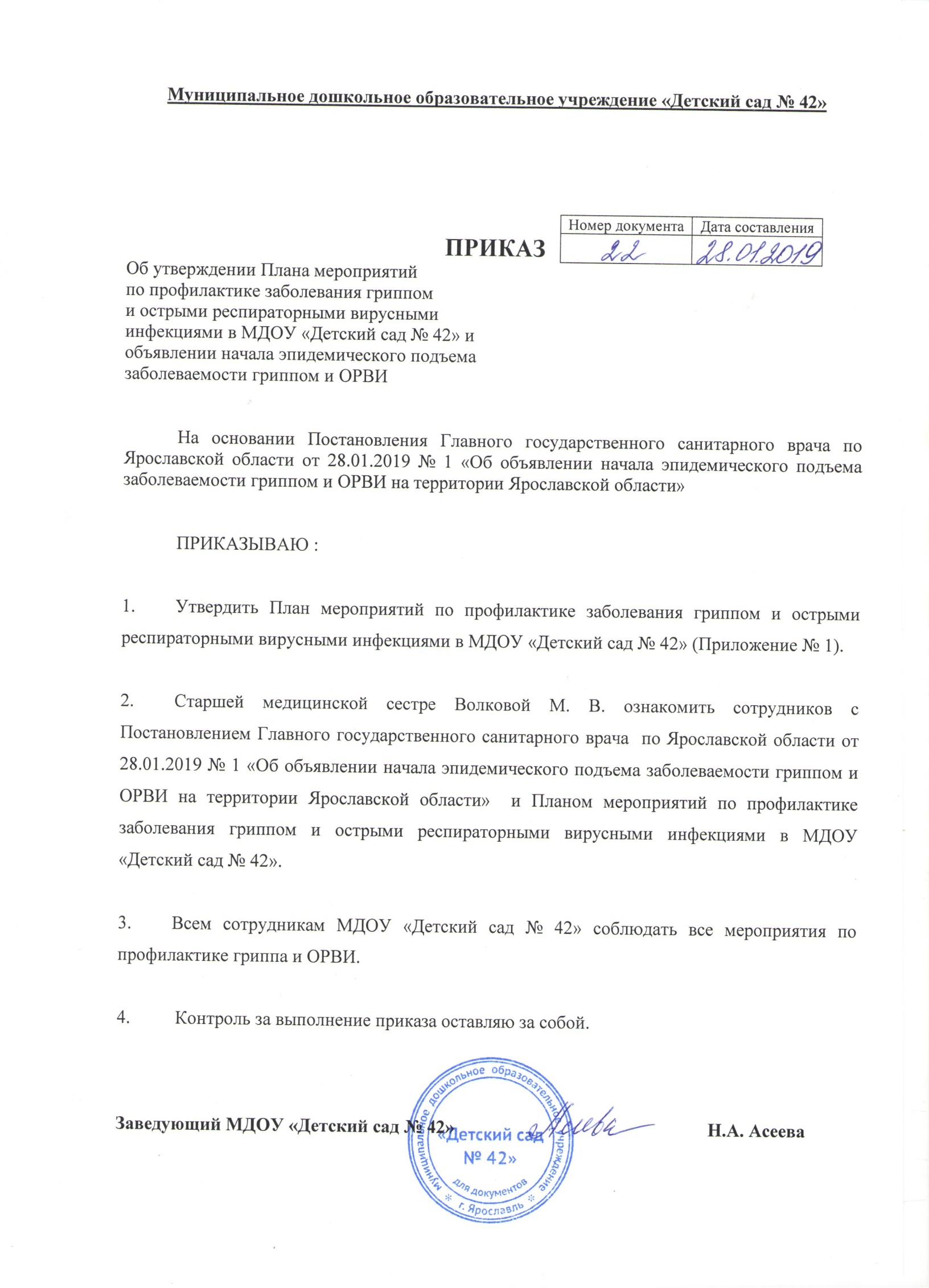 ПЛАНмероприятий по профилактике заболевания гриппом и острыми респираторными вирусными инфекциями в МДОУ» Детский сад №42»Как защитить ребенка от гриппа в садике?Риск заразится вирусом гриппа у садовских малышей значительно выше. Поэтому проводить профилактику гриппа у детей в период эпидемии должен персонал детского сада. Чтобы обезопасить воспитанников, няни и воспитатели в обязательном порядке должны:регулярно делать влажную уборку с антибактериальными средствами;мыть столы, стулья, игрушки, обрабатывать посуду;хорошо проветривать помещение;чаще мыть малышам руки;гулять с детьми на свежем воздухе и выполнять физические упражнения.Каждое утро перед поступлением ребенок должен быть осмотрен медсестрой. При малейших подозрениях на болезнь – родители обязаны забрать его домой. В качестве дополнительных мер, персонал сада может разложить в игровой комнате и спальне нарезанный лук и чеснок.Несмотря на то, что большую часть времени кроха проводит в детском саду, беспокоится о том, как уберечь ребенка от гриппа должны родители. Так, для профилактики нужно:перед выходом из дома смазывать ноздри оксолиновой мазью;после прогулки промывать нос солевым раствором или заваренной ромашкой;содержать детскую комнату и игрушки в чистоте;больше гулять на свежем воздухе (избегая мест с большим скоплением людей);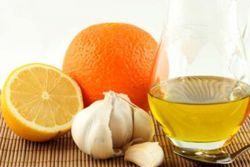 обогатить рацион свежими овощами и фруктами;поить ребенка отваром шиповника, клюквенными морсами, чаем с малиной, облепихой, смородиной, липой, лимоном;часто проветривать комнату и поддерживать необходимую влажность воздуха. Конечно, решение водить ли ребенка в детский сад в эпидемию гриппа, родители принимают самостоятельно. Но не стоит забывать, что даже при соблюдении всех правил и рекомендаций, риски заразиться в период эпидемии достаточно высоки.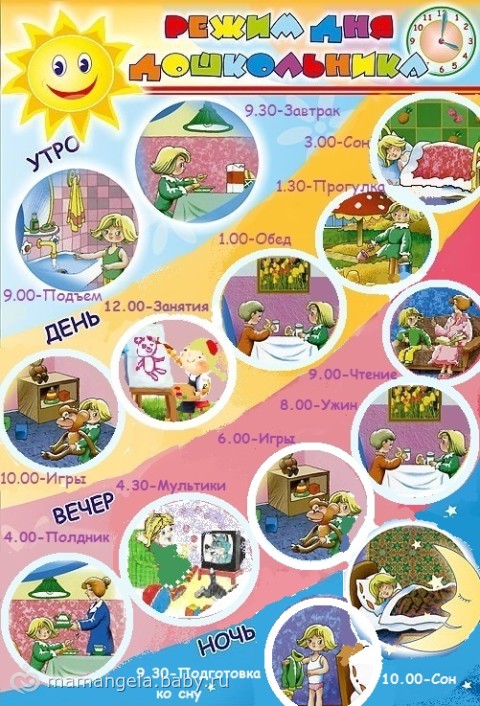 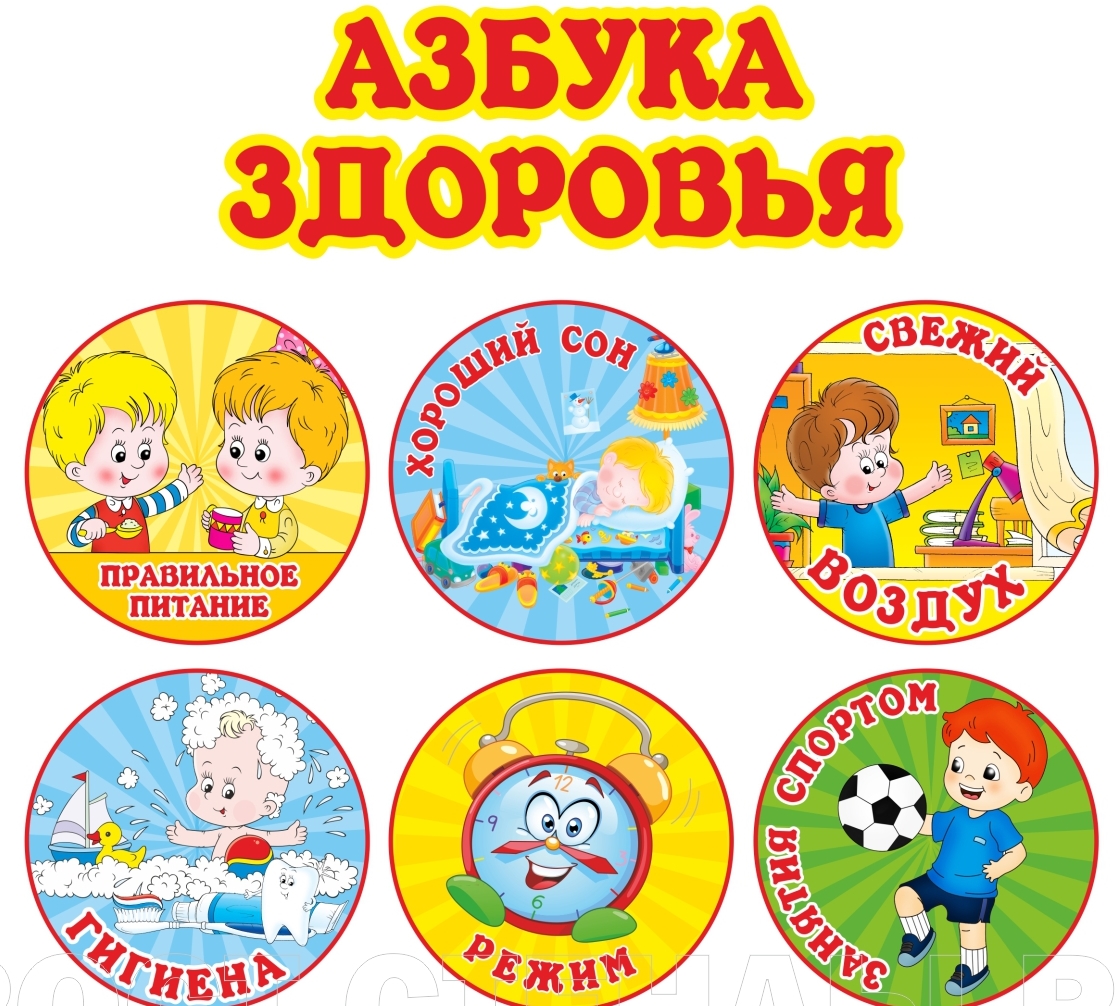 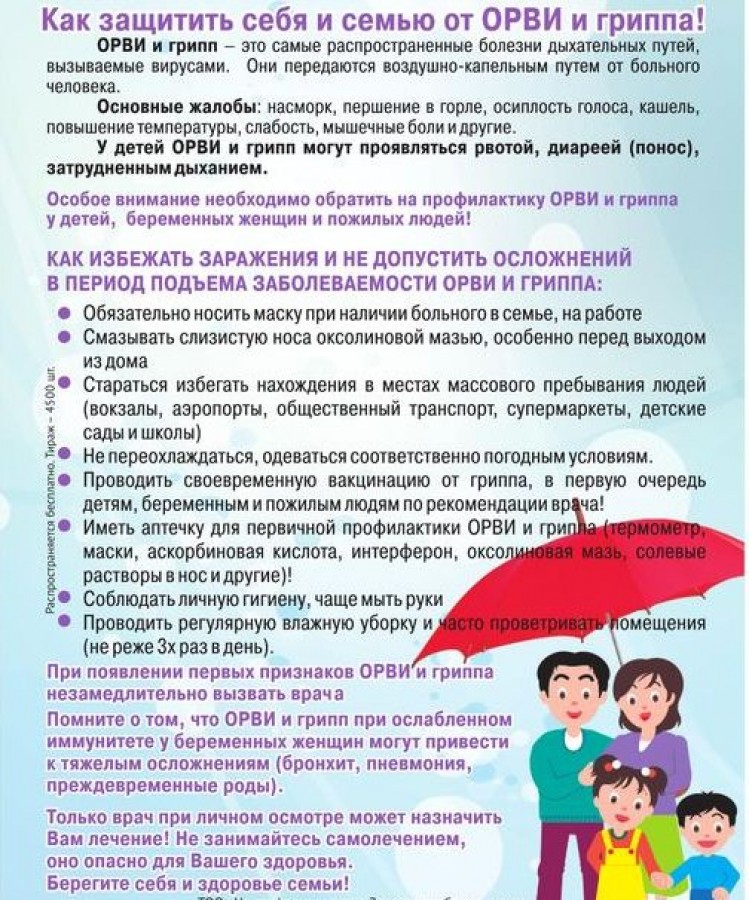 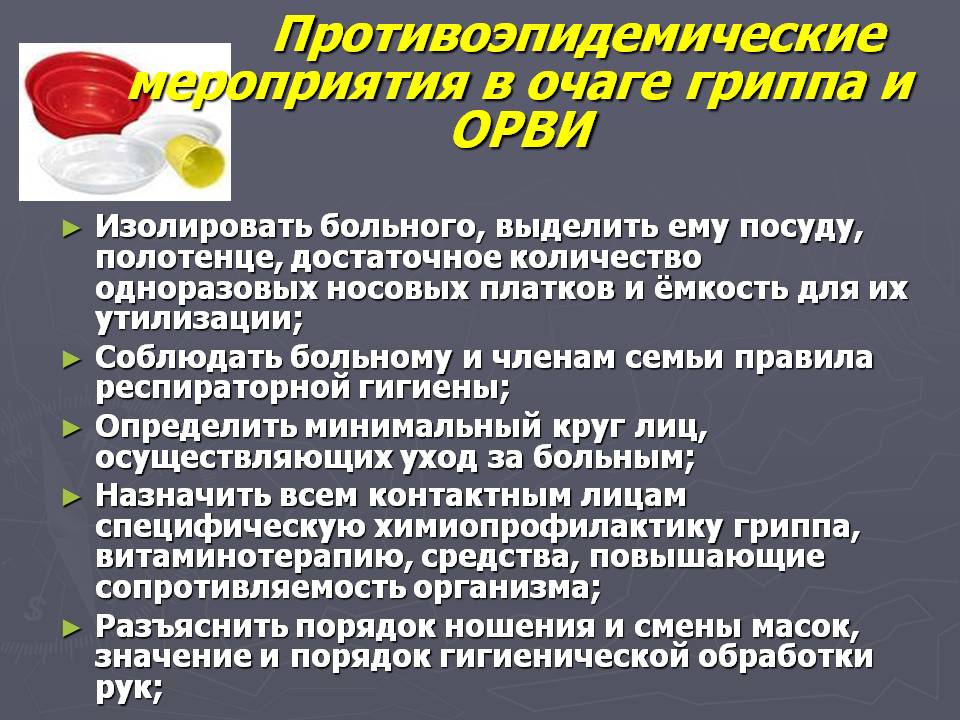 №МЕРОПРИЯТИЯСРОКИОТВЕТСТВЕННЫЙОРГАНИЗАЦИОННАЯ РАБОТАОРГАНИЗАЦИОННАЯ РАБОТАОРГАНИЗАЦИОННАЯ РАБОТАОРГАНИЗАЦИОННАЯ РАБОТАРабота с сотрудниками ДОУРабота с сотрудниками ДОУРабота с сотрудниками ДОУРабота с сотрудниками ДОУ1Издание приказа «О принятии дополнительных мер по профилактике заболевания гриппом и ОРВИ в ДОУ».ежегоднозаведующий2Проведение совещания при заведующем с сотрудниками ДОУ по предупреждению и распространению гриппа и ОРВИ в ДОУ. Порядок действий в случае выявления больных с признаками гриппа и ОРВИв период эпидемии гриппамедсестра3Организация просветительской работы по профилактике гриппа среди персонала: беседы, распространение памяток, санитарные бюллетени и другое.в период эпидемии гриппамедсестра4Ежедневный контроль за заболеваемостью персонала, отстранение от работы заболевших сотрудников.в период эпидемии гриппамедсестра,воспитатели5Введение масочного режима в ДОУ. Подготовка запаса марлевых повязок, бумажных полотенец, мыла для мытья рук.на период подъёма гриппазаведующий, медсестра6Вести строгий контроль за выполнением режима проветривания помещений и групп ДОУв период эпидемии гриппамедсестра,воспитатели7Ежедневно узнавать причину отсутствия детей. Вести прием детей с опросом и термометрией во всех возрастных группах.в период эпидемии гриппамедсестра,воспитатели8Ограничить проведение культурно-массовых мероприятийв период эпидемии гриппазаведующий, старший воспитатель9Вести контроль санитарного состояния пищеблока и технологической обработки блюдпостоянно, ежедневнозаведующий,медсестра10Ежедневно проводить обработку групп и помещений ДОУ бактерицидной лампойв период эпидемии гриппамедсестра11Ежедневно проводить влажную уборку помещений и групп ДОУ с дезинфицирующими средствамив период эпидемии гриппамедсестра,младшие воспитатели12Строгий контроль за выполнением противоэпидемиологических мероприятий и правильной организацией карантинных мероприятийво время инфекционных заболеванийзаведующий,медсестра13Проведение ежедневного мониторинга посещаемости детей с установлением причин их отсутствияв период эпидемии гриппазаведующий,медсестра,воспитатели14Проведение вакцинации работников.в осенний периодмедсестраРабота с воспитанникамиРабота с воспитанникамиРабота с воспитанникамиРабота с воспитанниками1Проводить ежедневный контроль состояния здоровья воспитанников при приеме в группыв период эпидемии гриппамедсестра,воспитатели2Пропаганда ЗОЖ. Профилактика респираторных заболеваний посредством проведения игр, познавательных занятий, бесед, спортивных мероприятий между воспитанниками («Как уберечь себя от гриппа», «Я прививок не боюсь», «Будь здоров», «Мой    режим дня» и т.д.)в период эпидемии гриппавоспитатели, инструктор по физической культуре3С-витаминизация третьего блюдапостояннозаведующий хозяйствоммедсестра4Строгий контроль проведения регулярной чесночно-луковой ионизацией воздухав период эпидемии гриппамедсестра,воспитатели5Частое мытье рук .в период эпидемии гриппамедсестра,воспитателиРабота с родителями воспитанниковРабота с родителями воспитанниковРабота с родителями воспитанниковРабота с родителями воспитанников1Организация встреч с родителями по вопросам профилактики гриппа и ОРВИв период эпидемии гриппазаведующий,медсестра,воспитатели2Разместить информацию о профилактике гриппа и ОРВИ на информационном стенде и в родительских уголках для детей и родителей. Подготовить и издать памятки для ДОУ по профилактике заболеваний гриппом и ОРВИ.Публикация материалов по гриппу на сайте ДОУв период эпидемии гриппазаведующий,медсестра,воспитатели3Продолжать работу по повышению медицинской грамотности родителей.постояннозаведующиймедсестра4Проведение вакцинации воспитанников с согласия родителей.в осенний периодмедсестраФИЗКУЛЬТУРНО-ОЗДОРОВИТЕЛЬНАЯ РАБОТАФИЗКУЛЬТУРНО-ОЗДОРОВИТЕЛЬНАЯ РАБОТАФИЗКУЛЬТУРНО-ОЗДОРОВИТЕЛЬНАЯ РАБОТАФИЗКУЛЬТУРНО-ОЗДОРОВИТЕЛЬНАЯ РАБОТА1Утренняя гимнастикаежедневновоспитатели2Дыхательная гимнастика1 раз в неделювоспитатели3Физкультурные занятияпо расписаниювоспитатели4Физкультурные занятия на площадкепо расписаниювоспитатели5ПрогулкиежедневновоспитателиСОБЛЮДЕНИЕ В ДОУ САНЭПИДРЕЖИМА:(усилить контроль)СОБЛЮДЕНИЕ В ДОУ САНЭПИДРЕЖИМА:(усилить контроль)СОБЛЮДЕНИЕ В ДОУ САНЭПИДРЕЖИМА:(усилить контроль)СОБЛЮДЕНИЕ В ДОУ САНЭПИДРЕЖИМА:(усилить контроль)1Проветривание помещенийежедневнопо графикувоспитатели,медсестра2Кварцевание помещенийежедневнопо графикумедсестра3Обработка посуды, игрушек, предметов обстановкиежедневновоспитатели, младшие воспитатели4Обработка помещений влажным способом с применением моющих средств (с добавлением дез. средства не менее 2-х раз в день. В спальнях после дневного сна, в группах – после каждого приема пищи.ежедневномладшие воспитатели5Обработка санитарно-технического оборудования (унитазов, сантехники) проводить теплой водой с моющим средствомежедневномладшие воспитатели6После каждого случая заболевания гриппом или ОРВИ, безотлагательно снимать постельное белье, сдавать его в обработку.ежедневномладшие воспитатели,машинист по стирке белья.